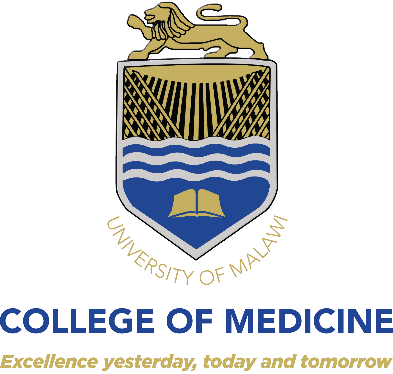 GRADUANDS FOR THE 10TH DECEMBER, 2020 UNIVERSITY OF MALAWI CONGREGATION HELD AT THE GREAT HALL, CHANCELLOR COLLGE, ZOMBA FROM 1;30 PMBACHELOR OF MEDICINE BACHELOR OF SURGERY.Benson Semu BANDAOmega Chisomo CHILONGOZIDorice CHIMBELEKOTariro Samantha CHIMHANDAPempho Phillominah DAMSONHenry KAYERASteve Mutepelele KUMWENDAClara KUNYARIMWEZainab Nina MALUKLyness Deborah MHONEVictor Junior MKWAMBAFlorence MSISKA		Marcia Hellen MUNGOFAStanley Kampala NDHLOVUBenjamin Ndhlamin NKOSIAmos Cornelius SICHALI	Yankho Kelvin SOLOMONBACHELOR OF SCIENCE IN PAEDIATRICS AND CHILD HEALTH PASS WITH THIRD CLASSLester Elias NKOLOKOSAPOSTGRADUATE DIPLOMA IN HIV AND AIDS MEDICINEAnthony Alfonso CHIPANDALloyd Rhodrick MATHEWECaroline Annie MUKAKARamsey Wonderful Denes SELEMANIPOSTGRADUATE DIPLOMA IN PUBLIC HEALTHElla CHAMANGAAngela KHONYONGWASamson KUMPALE Richard KUMWENDARichard MBEWEKumbukani SOKOMASTER OF PUBLIC HEALTH Gedesi BANDA 	Esau CHAGOMA Eletina CHILORA	Elizabeth FERNANDO Lenard GAMAJustice KACHITSA Myness Stella KASANDA Elizabeth KATUNGADalitso Davie KUPHANGA Prisca KWAULE Shadrick Lunduka MAGOMBO Zione Chinoko MAJAWAEthel Makumba MBISAEdna MANDALA Beatrice M'BAYAMtisunge MGANGA Mathews RICHARD MHANGO Kondwani Witson MMANGAGladson MOPIWA Edward MOSESTalitha Louisa MPANDO Malango MSUKWAPetani MTONGA Letcher Mwenegamba MUNYENYEMBEFikanayo MUSYANIMark MWALABU Edson MWINJIWA	Japhet MYABA	Cynthia Ethel MZEMBE 	Annette Mphande NAMANGALE 	Joe NKHONJERA	Happy Kileka NKHONYA 	Kanji NYAMBO 	Feliya NYIRENDA	Patricia SHAWA	Alick SIXPENCE 	Lameck Frank THAMBO 	Louis Chisale Kabiya ZYAMBOH	MASTER OF MEDICINE IN OBSTETRICS AND GYNAECOLOGYMaranatha Kasonde BANDA 	Tamala CHAURA	Jooveria KOLIA	Edward Cleo KOMMWA	Dingase Annie KUMWENDA 	Samuel James MEJA 	MASTER OF MEDICINE IN PAEDIATRICS AND CHILD HEALTH Takondwa Crispin CHIMOWA	Dominic MOYO 	MASTER OF MEDICINE IN OPHTHALMOLOGY Esther Sanga MISANJO 	Thokozani Chinyengo ZUNGU 	MASTER OF MEDICINE IN INTERNAL MEDICINE Emmanuel Suma MWABUTWA	Chanizya Mulaba MULAMBIA 	MASTER OF MEDICINE IN GENERAL SURGERY Palesa Mamohaw Pilo CHISALA 	DOCTOR OF PHILOSOPHY IN PUBLIC HEALTHMaria Chifuniro CHIKALIPO 